В соответствии с Бюджетным кодексом Российской Федерации, Решением Муниципального Совета городского поселения Углич от 24.12.2018 № 103 «О внесении изменений в Решение Муниципального Совета городского поселения Углич от 26 декабря 2017 года №36 «Об утверждении Бюджета городского поселения Углич на 2018 и плановые периоды 2019 и 2020 годов», с целью уточнения объемов финансирования, Администрация городского поселения УгличПОСТАНОВЛЯЕТ:Внести в муниципальную программу «Содержание жилищного, коммунального хозяйства и объектов благоустройства городского поселения Углич на 2018 - 2020 годы», утвержденную постановлением Администрации городского поселения Углич от 29.12.2017 № 394 (в редакции от 13.11.2018 №382), изменения согласно приложению к настоящему постановлению.Контроль за исполнением настоящего постановления оставляю за собой.3.	Опубликовать настоящее постановление в периодическом печатном издании и разместить на официальном сайте Администрации городского поселения Углич.4.	Настоящее постановление вступает в силу с момента подписания.Глава городского поселения						С.В. СтавицкаяПриложение к постановлению Администрации городского поселения Угличот 28.12.2018 № 467Изменения, вносимые в муниципальную программу «Содержание жилищного, коммунального хозяйства и объектов благоустройства городского поселения Углич на 2018-2020 годы», утвержденную постановлением Администрации городского поселения Углич от 29.12.2017 № 394Таблицу «Общая потребность в финансовых ресурсах» изложить в новой редакции:Таблицу «3.1. Задачи и результаты, мероприятия подпрограммы «Жилищное хозяйство» раздела 3. «Задачи и результаты, мероприятия МП», изложить в новой редакции: Таблицу «3.2. Задачи и результаты, мероприятия подпрограммы «Коммунальное хозяйство» раздела 3. «Задачи и результаты, мероприятия МП», изложить в новой редакции:Таблицу «3.3. Задачи и результаты, мероприятия подпрограммы «Уличное освещение» раздела 3. «Задачи и результаты, мероприятия МП», изложить в новой редакции:Таблицу «3.4. Задачи и результаты, мероприятия подпрограммы «Прочие мероприятия по благоустройству территории города» раздела 3. «Задачи и результаты, мероприятия МП», изложить в новой редакции: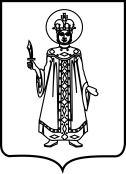 ПОСТАНОВЛЕНИЕАДМИНИСТРАЦИИ ГОРОДСКОГО ПОСЕЛЕНИЯ УГЛИЧ ЯРОСЛАВСКОЙ ОБЛАСТИПОСТАНОВЛЕНИЕАДМИНИСТРАЦИИ ГОРОДСКОГО ПОСЕЛЕНИЯ УГЛИЧ ЯРОСЛАВСКОЙ ОБЛАСТИПОСТАНОВЛЕНИЕАДМИНИСТРАЦИИ ГОРОДСКОГО ПОСЕЛЕНИЯ УГЛИЧ ЯРОСЛАВСКОЙ ОБЛАСТИПОСТАНОВЛЕНИЕАДМИНИСТРАЦИИ ГОРОДСКОГО ПОСЕЛЕНИЯ УГЛИЧ ЯРОСЛАВСКОЙ ОБЛАСТИПОСТАНОВЛЕНИЕАДМИНИСТРАЦИИ ГОРОДСКОГО ПОСЕЛЕНИЯ УГЛИЧ ЯРОСЛАВСКОЙ ОБЛАСТИот28.12.2018№467О внесении изменений в постановление Администрации городского поселения Углич от 29.12.2017 №394 «Об утверждении муниципальной программы «Содержание жилищного, коммунального хозяйства и объектов благоустройства городского поселения Углич на 2018 - 2020 годы»О внесении изменений в постановление Администрации городского поселения Углич от 29.12.2017 №394 «Об утверждении муниципальной программы «Содержание жилищного, коммунального хозяйства и объектов благоустройства городского поселения Углич на 2018 - 2020 годы»О внесении изменений в постановление Администрации городского поселения Углич от 29.12.2017 №394 «Об утверждении муниципальной программы «Содержание жилищного, коммунального хозяйства и объектов благоустройства городского поселения Углич на 2018 - 2020 годы»О внесении изменений в постановление Администрации городского поселения Углич от 29.12.2017 №394 «Об утверждении муниципальной программы «Содержание жилищного, коммунального хозяйства и объектов благоустройства городского поселения Углич на 2018 - 2020 годы»Источники финансированияОбъём финансирования, тыс. руб.Объём финансирования, тыс. руб.Объём финансирования, тыс. руб.Объём финансирования, тыс. руб.Объём финансирования, тыс. руб.Источники финансированиявсегов том числе по годамв том числе по годамв том числе по годамв том числе по годамИсточники финансированиявсего2018201920192020123345Подпрограмма  1Жилищное хозяйство21 931,27410 211,27410 211,2745 760,05 960,0Местный бюджет21 931,27410 211,27410 211,2745 760,05 960,0Подпрограмма  2Коммунальное хозяйство34 812,10615 812,10615 812,1067 900,011 100,0Местный бюджет34 812,10615 812,10615 812,1067 900,011 100,0Подпрограмма  3Уличное освещение49 634,54118 715,74118 715,74115 718,815 200,0Местный бюджет49 634,54118 715,74118 715,74115 718,815 200,0Подпрограмма  4Прочие мероприятия по благоустройству территории города19 814,8277 969,8277 969,8275 264,06 581,0Местный бюджет19 814,8277 969,8277 969,8275 264,06 581,0ИТОГО по МП126 192,74852 708,94852 708,94834 642,838 841,0№ п/пНаименование задачи, результата, мероприятияВид бюджетного ассигнованияЕдиница измеренияИсточник финансированияЗначение результата,объем финансирования мероприятийЗначение результата,объем финансирования мероприятийЗначение результата,объем финансирования мероприятий№ п/пНаименование задачи, результата, мероприятияВид бюджетного ассигнованияЕдиница измеренияИсточник финансированияочередной финансовый год1-й год планового периода2-й год планового периода№ п/пНаименование задачи, результата, мероприятияВид бюджетного ассигнованияЕдиница измеренияИсточник финансирования2018 год2019 год2020 год123456781.Задача 1.Содержание муниципального жилищного фондатыс. руб.всего4581,1633260,03460,01.Задача 1.Содержание муниципального жилищного фондатыс. руб.МБ4581,1633260,03460,0РезультатыСоответствие состояния жилищного фонда требованиям строительных и санитарных нормм22858025805,3625805,36Мероприятия1.1Содержание муниципального жилищного фондатыс. руб.1333,082260,02460,01.2Взносы на капитальный ремонт муниципального жилищного фондатыс. руб.2608,0831000,01000,01.3Перевод жилищного фонда на газовое отоплениетыс. руб.640,0--2.Задача 2.Приобретение жилищного фонда тыс. руб.всего4760,8212000,02000,02.Задача 2.Приобретение жилищного фонда тыс. руб.МБ4760,8212000,02000,0РезультатыУлучшение жилищных условий гражданм2168,457572.1Приобретение жилищного фонда по решению судатыс. руб.4760,8212000,02000,03Задача 3.Переселение граждан из аварийного жилищного фонда.тыс. руб.всего869,29500,0500,03Задача 3.Переселение граждан из аварийного жилищного фонда.тыс. руб.МБ869,29500,0500,0РезультатыСоздание условий для жилищного строительствам34551125012503.1Снос аварийных домов.тыс. руб.869,29500,0500,0Итого по подпрограмме 1Итого по подпрограмме 1Итого по подпрограмме 1тыс. руб.всего10211,2745760,05960,0Итого по подпрограмме 1Итого по подпрограмме 1Итого по подпрограмме 1МБ10211,2745760,05960,0№ п/пНаименование задачи, результата, мероприятияВид бюджетного ассигнованияЕдиница измеренияИсточник финансированияЗначение результата,объем финансирования мероприятийЗначение результата,объем финансирования мероприятийЗначение результата,объем финансирования мероприятий№ п/пНаименование задачи, результата, мероприятияВид бюджетного ассигнованияЕдиница измеренияИсточник финансированияочередной финансовый год1-й год планового периода2-й год планового периода№ п/пНаименование задачи, результата, мероприятияВид бюджетного ассигнованияЕдиница измеренияИсточник финансирования2018 год2019 год2020 год123456781.Задача 1.Обеспечение работы объектов коммунального хозяйстватыс. руб.всего6829,106800,04000,01.Задача 1.Обеспечение работы объектов коммунального хозяйстватыс. руб.МБ6829,106800,04000,0РезультатыОбеспечение населения услугами баньчел.260026002600Мероприятия1.1Возмещение недополученных доходов в связи с предоставлением населению услуг бытового обслуживания (общественных бань) на территории города по тарифам, не обеспечивающим возмещение издержек.Субсидия тыс. руб.6829,10647800,04000,02.Задача 2. Приобретение коммунальной техники.тыс. руб.всего8983,07100,07100,02.Задача 2. Приобретение коммунальной техники.тыс. руб.МБ8983,07100,07100,0РезультатыУлучшение качества очистки общегородских территорий в зимний периодкм95,695,695,62.1.Расходы на приобретение коммунальной техники по договору лизингатыс. руб.9075,07100,07100,0Итого по подпрограмме 2Итого по подпрограмме 2Итого по подпрограмме 2тыс. руб.всего15812,1067900,011100,0Итого по подпрограмме 2Итого по подпрограмме 2Итого по подпрограмме 2тыс. руб.МБ15812,1067900,011100,0№ п/пНаименование задачи, результата, мероприятияВид бюджетного ассигнованияЕдиница измере-нияИсточник финансированияЗначение результата,объем финансирования мероприятийЗначение результата,объем финансирования мероприятийЗначение результата,объем финансирования мероприятий№ п/пНаименование задачи, результата, мероприятияВид бюджетного ассигнованияЕдиница измере-нияИсточник финансированияочередной финансовый год1-й год планового периода2-й год планового периода№ п/пНаименование задачи, результата, мероприятияВид бюджетного ассигнованияЕдиница измере-нияИсточник финансирования2018 год2019 год2020 год123456781.Задача. Содержание сетей уличного освещениятыс. руб.всего18715,74115718,815200,01.Задача. Содержание сетей уличного освещениятыс. руб.МБ18715,74115718,815200,0РезультатыСоответствие освещённости улично-дорожной сети  нормативным требованиям, предъявляемым СНиП23-05-9шт. светильников268926892689Мероприятия1.1Электроснабжение  уличного освещениятыс. руб.15700,012320,012000,01.2Нормативное содержание сетей уличного освещениятыс. руб.3015,7413398,83200,0Итого по подпрограмме 3 Итого по подпрограмме 3 Итого по подпрограмме 3 тыс руб.всего18715,74115718,815200,0Итого по подпрограмме 3 Итого по подпрограмме 3 Итого по подпрограмме 3 тыс руб.МБ18715,74115718,815200,0№ п/пНаименование задачи, результата, мероприятияВид бюджетного ассигнованияЕдиница измеренияИсточник финансированияЗначение результата,объем финансирования мероприятийЗначение результата,объем финансирования мероприятийЗначение результата,объем финансирования мероприятий№ п/пНаименование задачи, результата, мероприятияВид бюджетного ассигнованияЕдиница измеренияИсточник финансированияочередной финансовый год1-й год планового периода2-й год планового периода№ п/пНаименование задачи, результата, мероприятияВид бюджетного ассигнованияЕдиница измеренияИсточник финансирования2018 год2019 год2020 год123456781.Задача 1.Создание благоприятных условий пребывания горожан и гостей города в зонах массового отдыха тыс. руб.всего7969,8275264,06581,01.Задача 1.Создание благоприятных условий пребывания горожан и гостей города в зонах массового отдыха тыс. руб.МБ7969,8275264,06581,0РезультатыСоответствие состояния общегородской территории требованиям, изложенным в технических заданиях муниципальных контрактовМероприятия1.1Комплексное содержание общегородских территорий (уборка, ремонт, замена, поставка недостающих МАФ и элементов инфраструктуры)тыс. руб.7969,8275264,06581,0Итого по подпрограмме 4Итого по подпрограмме 4Итого по подпрограмме 4тыс. руб.всего7969,8275264,06581,0Итого по подпрограмме 4Итого по подпрограмме 4Итого по подпрограмме 4тыс. руб.МБ7969,8275264,06581,0